Velikonoční počítání1. V každé slovní úloze si prohlédni výpočty a vymysli ke slovní úloze otázku. Příklad vypočítej a zapiš odpověď. Maminka s babičkou zdobily velikonoční vajíčka. Maminka ozdobila 5 řad po šesti vajíčkách a babička 36 vajíček. Kolik ___________________________________ (5 . 6) + 36 = ___________ __________________________________________________________________________Jirka vykoledoval 15 čokoládových vajíček a 17 obarvených vajíček. Pavel vykoledoval 3krát méně čokoládových vajíček a 26 obarvených vajíček. a) Kolik ____________________________________________________________________ 15 + 17 = __________ ___________________________________________________________________________b) Kolik ____________________________________________________________________15:3 + 26 = ___________________________________________________________________________________Vymysli vlastní slovní úlohu s velikonoční tématikou, kterou vyřešíš výpočtem:3 . 8 +2 =____________________________________________________________________________________________________________________________________________________________________________________________________________________________________________________________________________________________________________3. Chlapci Vašek, Zbyněk a Aleš si vykoledovali vajíčka. Vypočítej, kolik dostal každý chlapec, pokud víme, že si je rozdělili spravedlivě.4. Paní učitelka vymyslela, že si děti ve 4. A upečou velikonočního beránka. Aby si mohl každý pochutnat, bude každá 6 členná skupinka péct svého beránka. Skupin bude 5.Recept je jen na jednoho beránka. Zjisti, kolik má paní učitelka nakoupit surovin a kolik to vše bude stát (ve třídě máme 27 dětí a paní učitelku).Na jednoho beránka je potřeba 7 vajíček, 1 vanilkový cukr, 300 gramů hrubé mouky, půlka citronu a 300 gramů cukru. Kolik surovin je potřeba pro celou třídu? Ceny zaokrouhluj na celé korunyPaní učitelka zaplatila za všechny suroviny pro celou třídu _________________________Kč.Kolik korun musí vybrat od každého strávníka a samozřejmě i od sebe? ___________________________________Pokud již víte, můžete si ho zkusit upéct (samozřejmě s někým dospělým). Příští rok nám to třeba již vyjde společně.Postup: Utřeme cukr, vanilkový cukr, 5 žloutků, 2 vejce, citronovou šťávu, přidáme sníh z 5 bílků a mouku. Těsto vlijeme do vymazané a vysypané formy. Pečeme ve vyhřáté troubě (zhruba na 150°) asi 45 minut - podle velikosti formy. Po upečení vyjmeme a necháme vystydnout. Pro mlsouny:Beránka rozkrojíme na 3 části, promažeme marmeládou nebo máslovou náplní a polijeme čokoládovou polevou.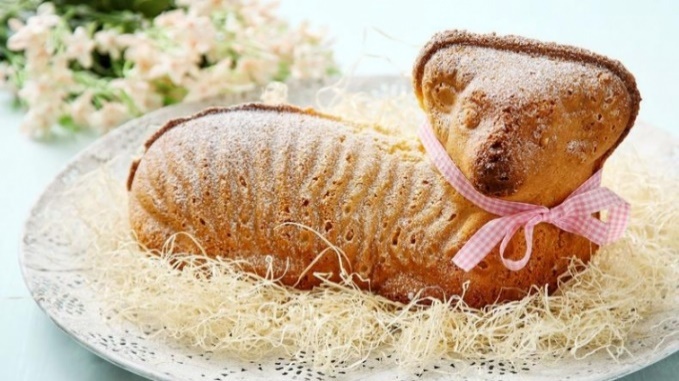 vykoledovali18274593664872111každý dostalsurovinysuroviny1 beránekcena suroviny pro všechny cena celkemvajíčka 3,-/kusvanilkový cukr 2,- hrubá mouka9,-/kgcitron6,-/kuscukr krystal12,-/kgCelkem za surovinyCelkem za surovinyCelkem za surovinyCelkem za surovinyCelkem za suroviny